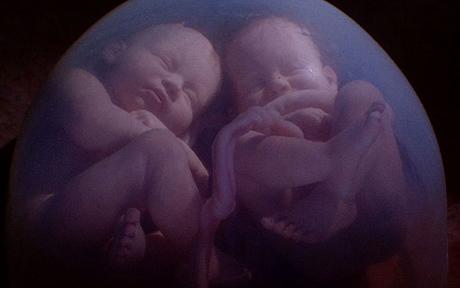 Multi pregnancy ( Twins )Done By : Duaa AlMashameaID NO. 311010098Level (6)ReproductiveWhat is a multiple pregnancy?A multiple pregnancy means that a woman has two or more babies in her uterus. These babies can come from the same egg or from different eggs.Babies that come from the same egg are called identical. This happens when one egg is fertilized by one sperm.If the babies you're carrying are identical, they:Are either all boys or all girls.All have the same blood type. Probably will have the same body type and the same color skin, hair, and eyes. But they won't always look exactly the same. They also won't have the same fingerprintsBabies that come from different eggs are called fraternal. This happens when two or more eggs are fertilized by different spermIf the babies you're carrying are fraternal, they:Can be both boys and girls.Can have different blood types.May look different from each other or may look the same, as some brothers and sisters do. SymptomsEarly and excessive nausea and vomiting in the first trimester. Extra weight gain.Backache.A uterus that is largeHigh level HCGabnormal amounts of amniotic fluidfetal movements felt in different parts of abdomen at same time.What causes a multiple pregnancy?fertility drugsage 35 or olderhad fraternal babies beforeAnyone on of the family has had fraternal babiesstopped using birth control pills.risks of a multiple pregnancypreeclampsiaDevelop a type of diabetesPremature laborAbortionbirth defectpostpartum hemorrhage
How is multiple pregnancy diagnosed?pregnancy blood testing - Levels of human chorionic gonadotropin (hCG)alpha-fetoprotein - Levels of a protein released by the fetal liver and found in the mother's bloodultrasound
Management of multiple pregnancyincreased nutritionmore frequent prenatal visitsincreased restdelivery and laborCesarean section Or a vaginal birth really depends on the presentation of your babies, any complications during pregnancy or labor, like high blood pressure